RanglisteGruppenmeisterschaftsfinalJugendlicheSamstag, 06. Juli 2019,Schiessanlage Bülach, Langenrain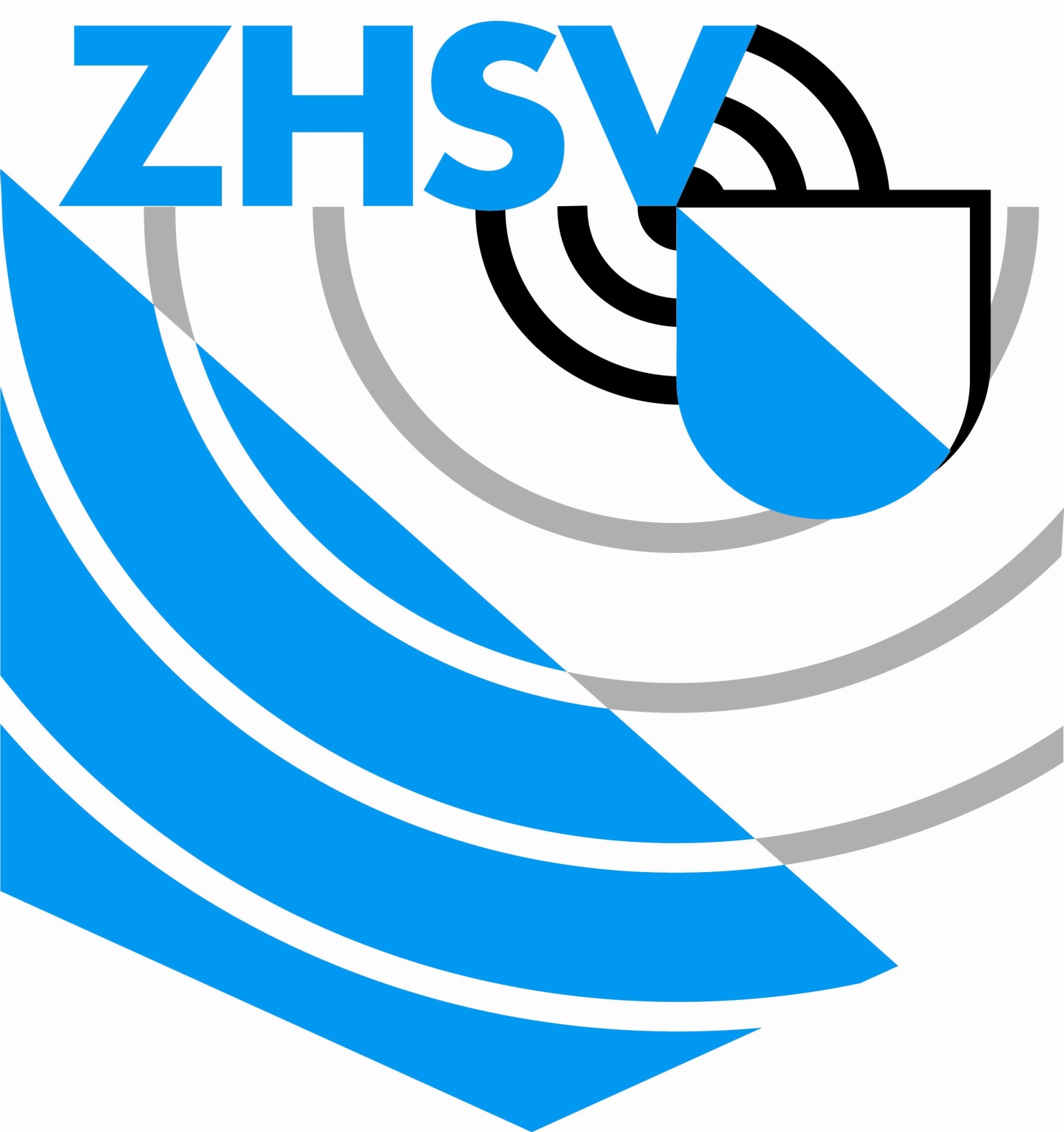 